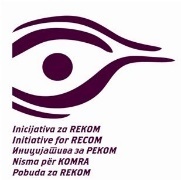 Kuvendi i 9-të i Koalicionit për KOMRA-n15.12.2019. Zagreb, KroaciHotel Panorama13.30–14.00 regjistrimi i delegatve14.00-15.30  dreka 15.30 –16.15Hapja e kuvendit:Natasha  Kandiqi dhe Vesna Tersheliçi, nismëtaret e Nismës KOMRA Zgjedhja e Kryesisë së Punës së Kuvendit të IX të Koalicionit për KOMRA-n Zgjedhja e Komisionit Verifikues-zgjedhor, e procesmbajtësit/ses dhe certifikuesit/es së procesverbalit Evidencimi i anëtarëve dhe i anëtareve të pranishme të Kuvendit dhe konfirmimi i kuorumitRaporti i Komisionit Verifikues/zgjedhor Miratimi i rendit të ditës së Kuvendit të IX të Koalicionit për KOMRA-n 16.15 – 16.30Miratimi i transkriptit(procesverbalit) nga Kuvendi i VIII i Koalicionit për KOMRA-n 16.30-17.30Drejtori i përgjithshëm për fqinjësi dhe negoociata mbi zgjerimin, Christian Danielsson, Takimi Ministror i Procesit të Berlinit në Berlin, prill, 2018: „Jemi të gatshëm për të mbështetur aksionet , të cilat vijnë nga rajoni  dhe për rajonin. E kemi lutur ish drejtorin e përgjithshëm të Komisionit Pierre Mirel që t'iu ndihmojë me qëllim që të shohim se si në mënyrën më të mirë mund të arrihet konsensusi në rrugën që çon përpara ”- raport i Pierre MirelitRaport mbi gjendjen e procesit KOMRA: Natasha KandiqRaport mbi rezultatet e projektit "Forcimi i Rrjetit të Pajtimit": Tamara Milas, Qendra për Edukim Qytetar17.30 – 18.00Pauza (kafa i čaj) 18.00 -19.00Ristrukturimi i Nismës KOMRA dhe i detyrave  e i objektivave të KOMRA-s: Natasha KandiqiFjala e avokuesve publik: Zharko Puhovski, Zhidas Daskalovski, Adriatik Kelmendi i Dinko GruhonjiqFjala e anëtarëve të Këshillit Regional: Vesna Tersheliq, Bekim Blakaj, Mile Aleksoski, Svetlana SllapshakFjala e delegatëve të tjerëMarrja e vendimit mbi prioritetet e procesit KOMRA.Zgjedhja e një anëtari të ri të Këshillit Regionat19.00Fjalët përmbyllëseNatasha Kandiqi dhe Vesna Tersheliçi